行政确认类职权运行流程图行政确认类职权廉政风险防控图华侨以及居住在香港、澳门、台湾地区的中国公民办理收养登记华侨以及居住在香港、澳门、台湾地区的中国公民办理收养登记1.对 不符 合 条件 的 予 以 受1.制定受理、审核、审批操作规程；需提供的材料：申请理，对符合条件的不予受理或无正当理由拖延受理；风险点制度措施23.首问负责制度；.痕迹管理制度；1、华侨：护照；香港居民：受理身份证、香港居民来往内地通行证或者香港同胞回乡证；澳门居民：身份证、澳门居民来往内地通行证或者澳门同胞回乡证；2.收受财物或娱乐消费等；4.服务承诺制度；567.一次性告知制度；.政务公示制度；.失职追究制度。3.未一次性告知和说明所需材料。风险等级：中责任人：科室负责人2、经国家主管机关委托的受理委托公证人证明的收养人的年龄、婚姻、有无子女、职业、财产、健康、有无受过刑事处罚等状况的证明材料。1.对申请材料的审核把关不严；.资料审核事实不清、疏忽或故意隐瞒；1.制定受理、审核、审批操作规程；2.服务承诺制度；3.痕迹管理制度；不 予 登记 并 说明理由否承办2风险点制度措施审查45.限时办结制度；.失职追究制度。345.未按规定程序进行操作；.刁难申请人，徇私谋利；.审查超时。责任人：科室负责人是风险等级：高颁发收养登记证1.制定受理、审核、审批操作规程；1.违规审批，对不符合法定风险点制度措施审批2.服务承诺制度；3.痕迹管理制度；45条件的申请人准予行政审批的，对符合法定条件的申请人不予行政审批；.限时办结制度；.失职追究制度。责任人：科室负责人办结23.刁难申请人，徇私谋利；.审批超时。风险等级：高123456.制定受理、审核、审批操作规程；.服务承诺制度；.痕迹管理制度；.限时办结制度；.失职追究制度；承办机构：养老服务和儿童福利科服务电话：2566249监督电话：2566238未按规定时间、规定内容填写。风险点制度措施.否定报备制度；办结7.档案材料管理制度；.限时纠正制度。责任人：科室负责人8风险等级：中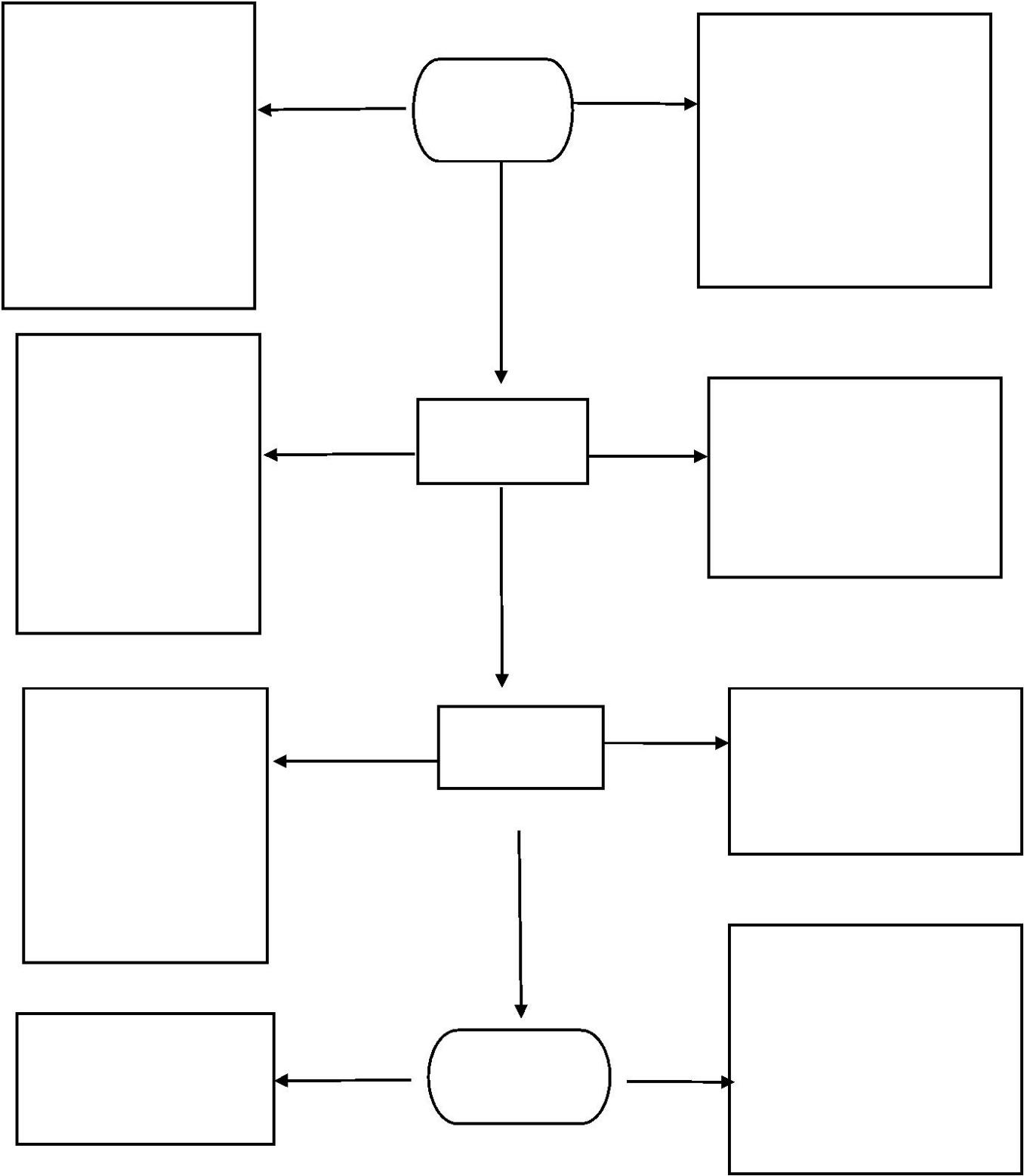 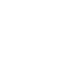 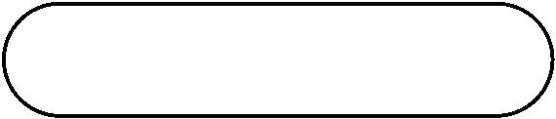 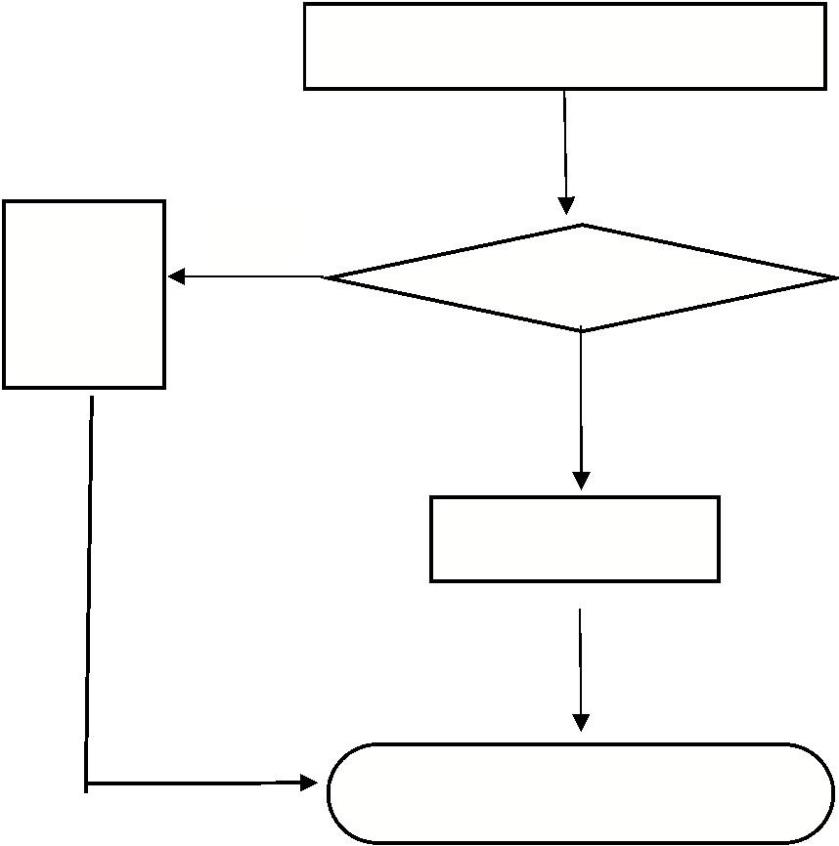 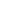 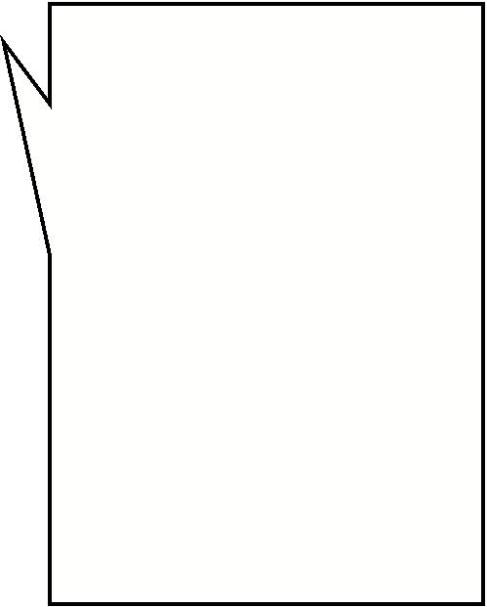 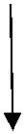 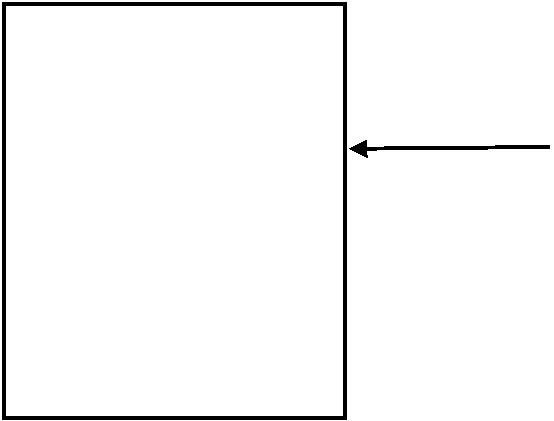 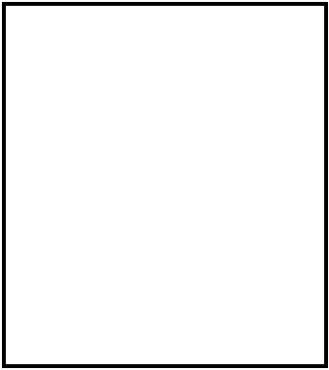 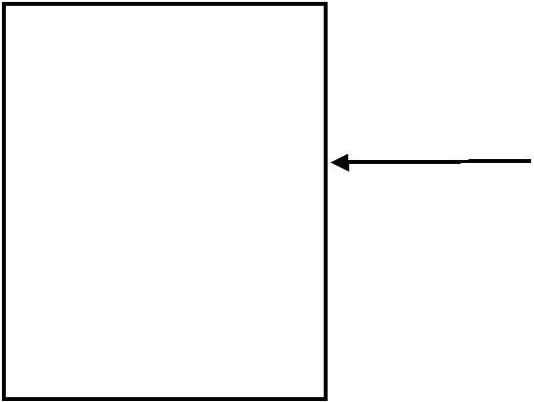 行政确认类职权运行流程图华侨以及居住在香港、澳门、台湾地区的中国公民解除收养关系的登记行政确认类职权廉政风险防控图华侨以及居住在香港、澳门、台湾地区的中国公民解除收养关系的登记1.制定受理、审核、审批操作规程；1.对 不符 合 条件 的 予 以 受理，对符合条件的不予受理或无正当理由拖延受理；2.收受财物或娱乐消费等；3.未一次性告知和说明所需材料。风险点制度措施2.首问负责制度；3.痕迹管理制度；受理4.服务承诺制度；需提供的材料：申请受理5.一次性告知制度；6.政务公示制度；持居民户口簿、居民身份证、收养登记证和解除收养关系的书面协议，共同到被收养人常住户口所在地7.失职追究制度责任人：科室负责人风险等级：高1.对申请材料的审核把关不严；.资料审核事实不清、疏忽或故意隐瞒；.未按规定程序进行操作；4.刁难申请人，徇私谋利；.审查超时。风险等级：高1.制定受理、审核、审批操作规程；2.服务承诺制度；承办2风险点制度措施制度措施制度措施34.痕迹管理制度；.限时办结制度；不 予 登记 并 说明理由5.失职追究制度。责任人：科室负责人3审核否5是颁发收养登记证1.制定受理、审核、审批操作规程；.服务承诺制度；1.违规审批，对不符合法定2风险点审批条件的申请人准予行政审批的，对符合法定条件的申请人不予行政审批；3.痕迹管理制度；45.限时办结制度；.失职追究制度。责任人：科室负责人23.刁难申请人，徇私谋利；.审批超时。办结风险等级：高123456.制定受理、审核、审批操作规程；.服务承诺制度；.痕迹管理制度；.限时办结制度；.失职追究制度；未按规定时间、规定内容填写。风险点.否定报备制度；办结7.档案材料管理制度；.限时纠正制度。责任人：科室负责人8风险等级：中承办机构：养老服务和儿童福利科服务电话：2566249监督电话：2566238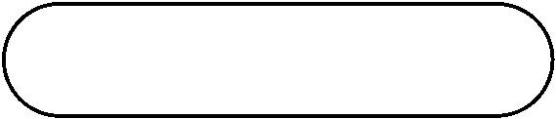 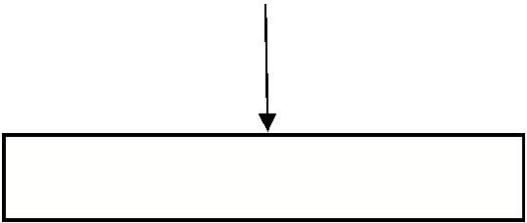 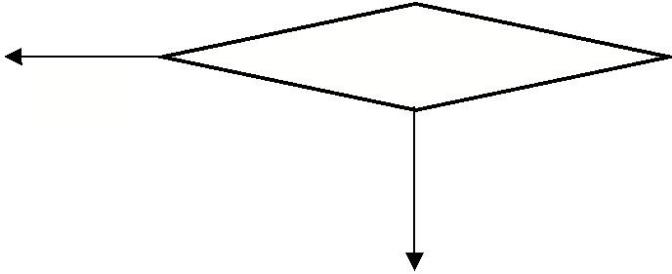 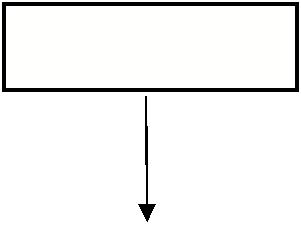 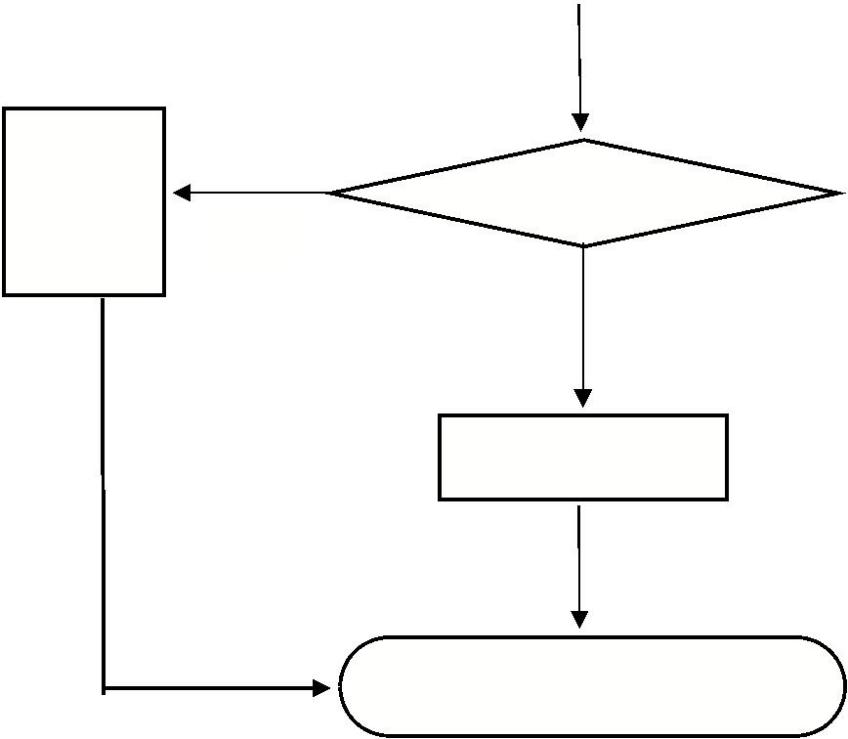 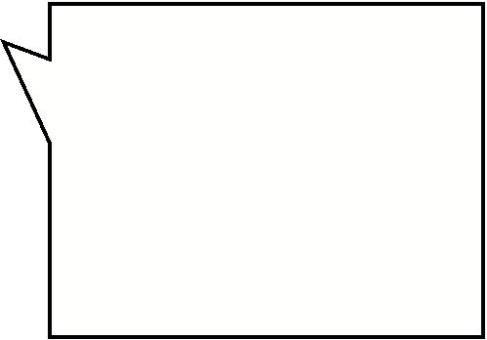 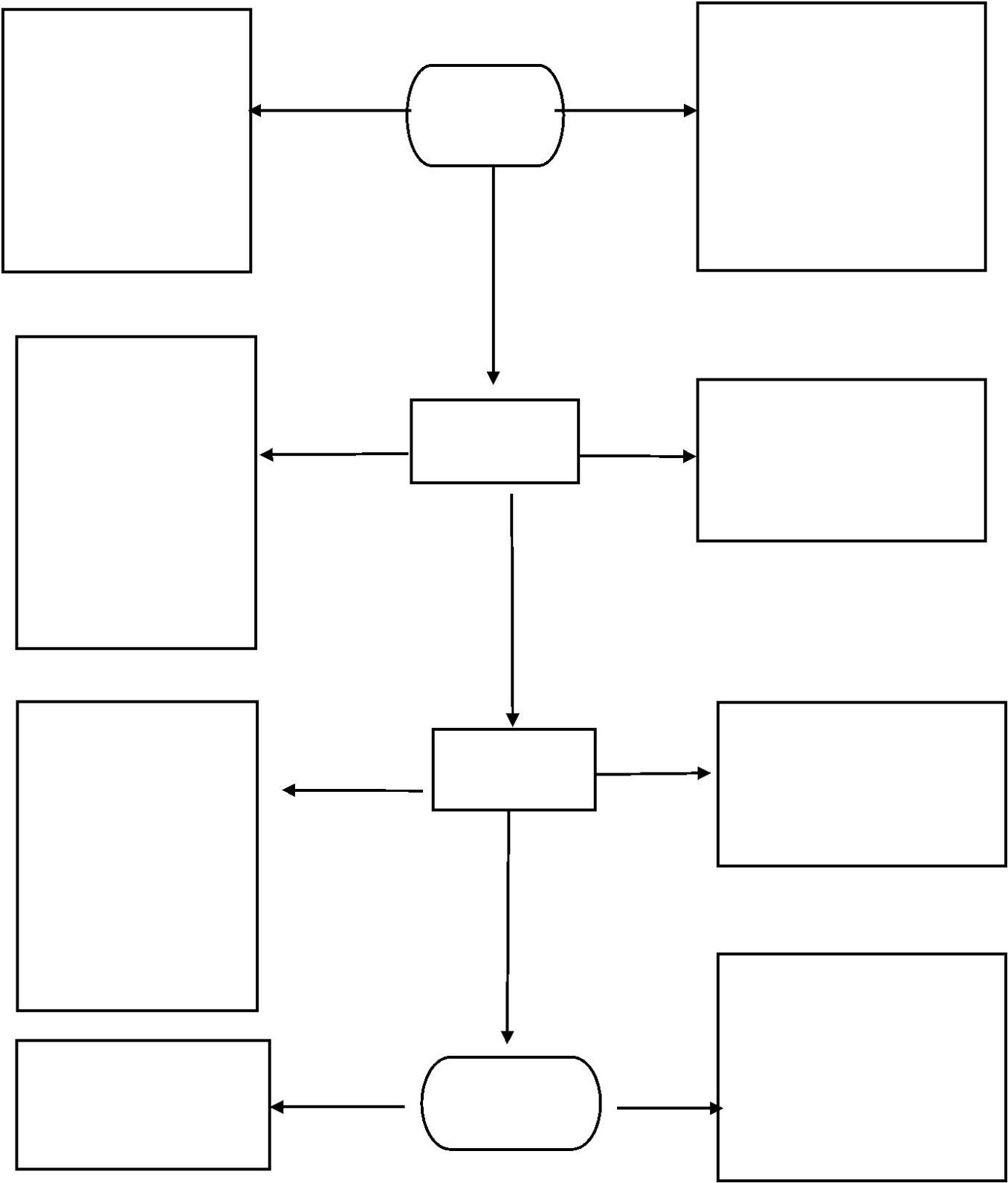 其他权力类职权运行流程图社会团体年报其他权力类职权廉政风险防控图社会团体年报申请人提出申请下发年报通知1.制定受理、审核、审批对不符合条件的予以受理，对符合条件的不予受理或无正当理由拖延受理；未一次性 告 知 说 明 所 需 材操作规程；风险点防控措施2.建立首问负责制度；3 执行.痕迹管理制度；4.执行服务承诺制度；5.建立一次性告知制度；6.建立政务公示制度；申 请受理受理料。风险等级：低7建立.失职追究制度。责任人：受理人审查对申报的材料审核把关不严；未按规定程序进行操作；刁难申请人，徇私谋利；审查超1.制定受理、审核、审批操作规程；.服务承诺制度；.痕迹管理制度；.限时办结制度；.失职追究制度。风险点制度措施2345审查时。责任人：科室负责人人风险等级：低做出年报结论适用的法律法规错误；收受财物或者娱乐消1.制定受理、审核、审批操作规程；2.服务承诺制度；决定风险点制度措施合格的通知其领回登记证书不合格要求其整改费导致不公正。345.痕迹管理制度；.限时办结制度；.失职追究制度。风险等级：低责任人：承办人1.制定受理、审核、审批操作规程；风险点制度措施23456.服务承诺制度；.痕迹管理制度；.限时办结制度；.失职追究制度；.否定报备制度；年报结果向社会公开送达未及时送达。风险等级：低承办机构：社会组织管理和执法监察科服务电话：2566244监督电话：25662397.档案材料管理制度；.限时纠正制度。责任人：承办人8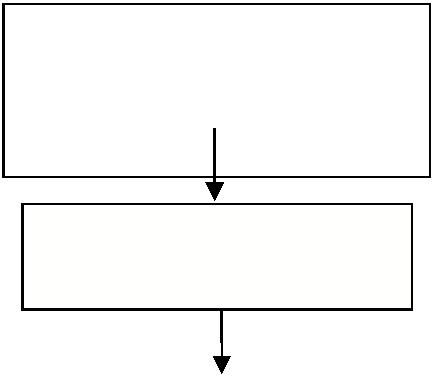 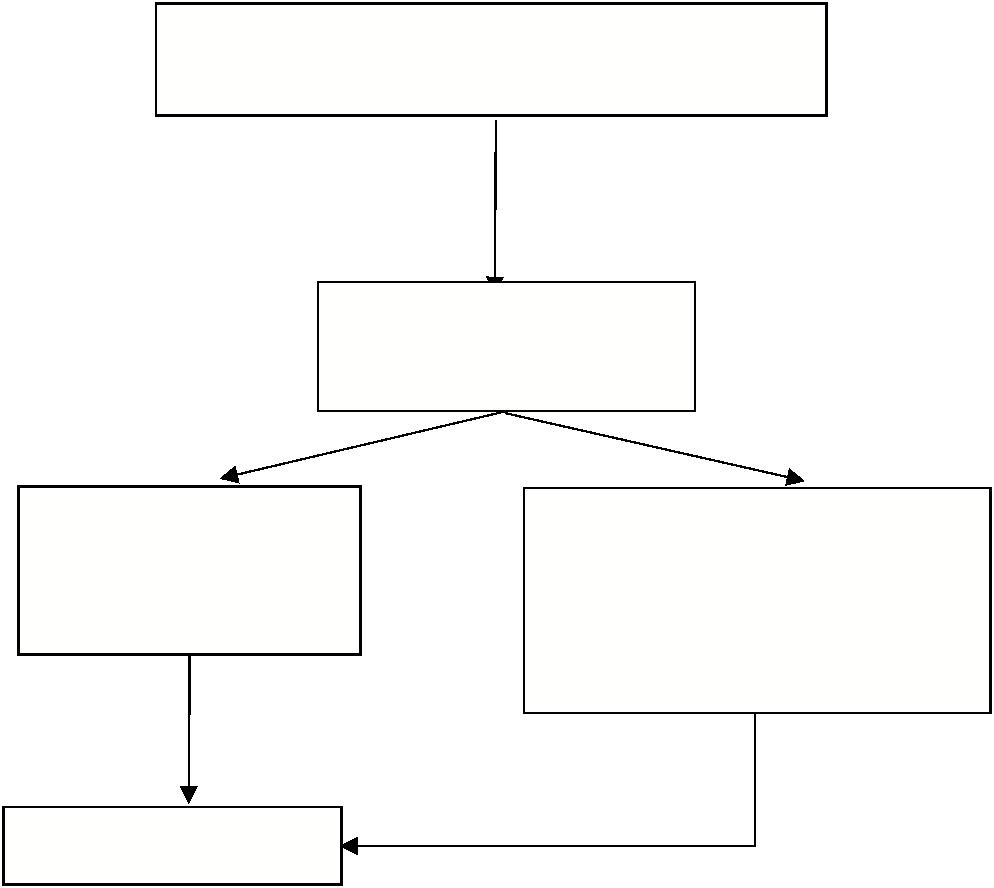 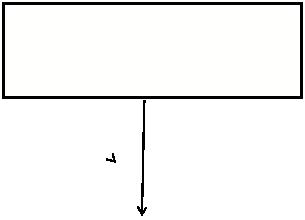 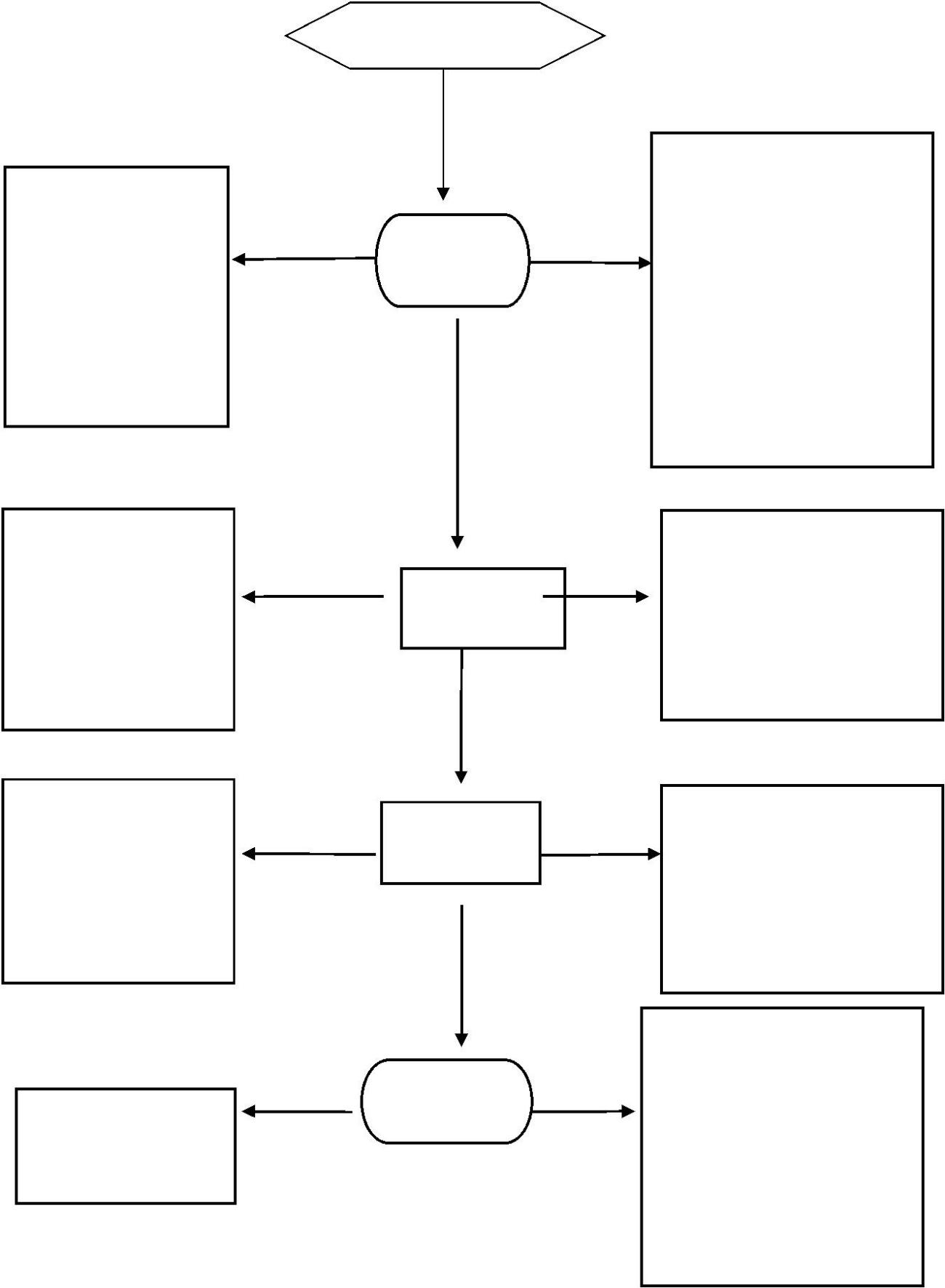 其他权力类职权运行流程图民办非企业单位年报其他权力类职权廉政风险防控图民办非企业单位年报申请人提出申请下发年报通知1.制定受理、审核、审批对不符合条件的予以受理，对符合条件的不予受理或无正当理由拖延受理；未一次性 告 知 说 明 所 需 材操作规程；风险点制度措施2.首问负责制度；3.痕迹管理制度；4.服务承诺制度；5.一次性告知制度；6.政务公示制度；受理申 请料。风险等级：低7.失职追究制度。责任人：受理人审查对申报的材料审核把关不严；未按规定程序进行操作；刁难申请人，徇私谋利；审查超1.制定受理、审核、审批操作规程；风险点制度措施2345.服务承诺制度；.痕迹管理制度；.限时办结制度；.失职追究制度。审查做出年报结论时。责任人：科室负责人风险等级：低年报合格的通知其领回登记证书不合格要求其整改适用的法律法规错误；收受财物或者娱乐消1.制定受理、审核、审批操作规程；决定风险点制度措施2345.服务承诺制度；.痕迹管理制度；.限时办结制度；.失职追究制度。费导致不公正。风险等级：低责任人：承办人结果向社会公开1.制定受理、审核、审批操作规程；风险点制度措施234.服务承诺制度；.痕迹管理制度；.限时办结制度；送达未及时送达。风险等级：低5.失职追究制度；6.否定报备制度；78.档案材料管理制度；.限时纠正制度。责任人：承办人承办机构：社会组织管理和执法监察科服务电话：2566244监督电话：2566239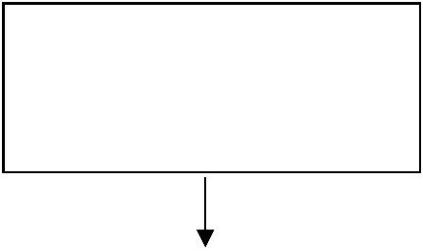 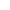 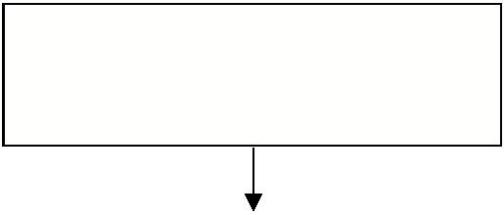 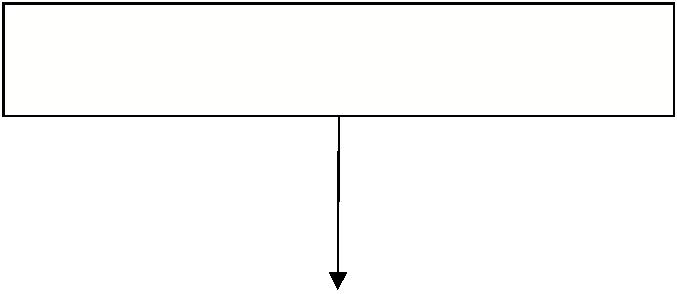 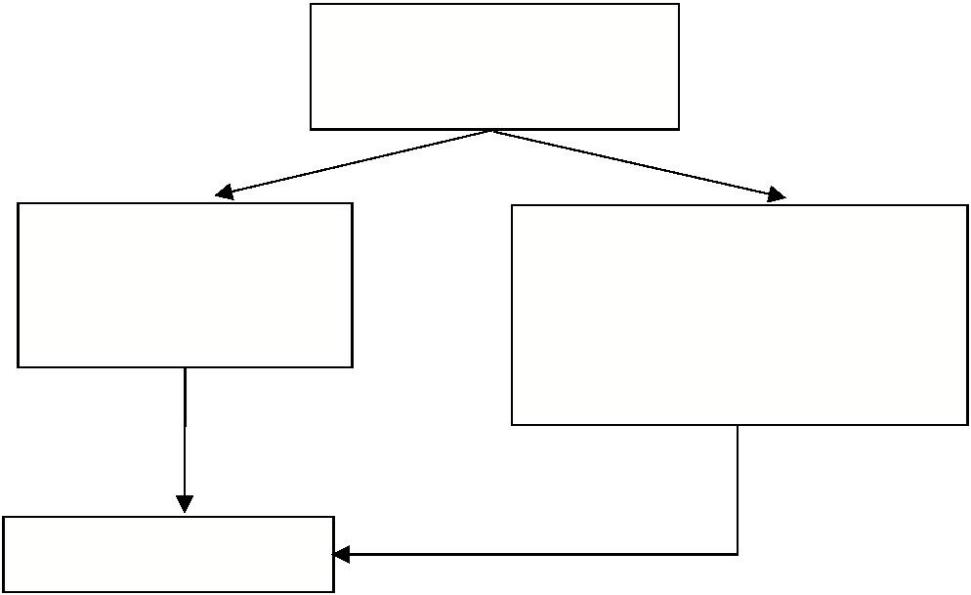 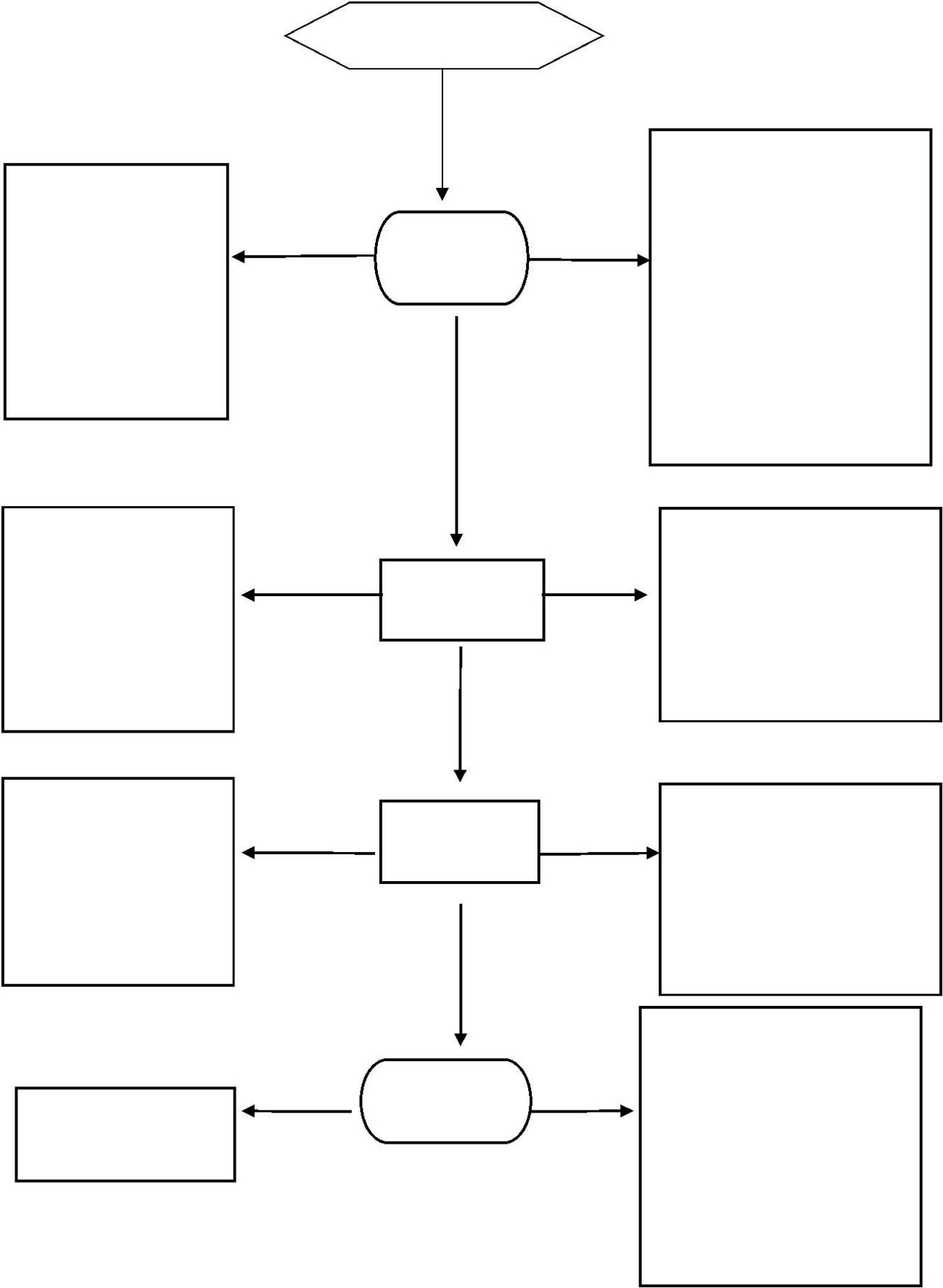 其他权力类职权运行流程图社会组织评估其他权力类职权廉政风险防控图社会组织评估申请人提出申请下发通知、督促、指导申报社会组织申报评估1.制定受理、审核、审批对不符合条件的予以受理，对符合条件的不予受理或无正当理由拖延受理；未一次操作规程；风险点制度措施2.首问负责制度；3.痕迹管理制度；4.服务承诺制度；5.一次性告知制度；6.政务公示制度；填写申报表、各评价调查表、备齐报送申报材料和实地考察材料受理领取或下载申报表、评估指标等文件材料对照指标进行自查自评性 告 知 说 明 所 需 材料。受理申报、审查资格组织专家考评风险等级：低7.失职追究制度。责任人：受理人对申报的材料审核把关不严；未按规定程序进行操作；刁难申请人，徇私谋利；审查超1.制定受理、审核、审批操作规程；风险点制度措施2345.服务承诺制度；.痕迹管理制度；.限时办结制度；.失职追究制度。审查评估复核委员会终评时。责任人：科室负责人公示评估结果送达通知书风险等级：低适用的法律法规错误；收受财物或者娱乐消1.制定受理、审核、审批操作规程；受理复核申请与举报确认评估等级并公告颁发证书和牌匾决定风险点制度措施234.服务承诺制度；.痕迹管理制度；.限时办结制度；费导致不公正。风险等级：低5.失职追究制度。责任人：承办人1.制定受理、审核、审批操作规程；风险点制度措施2345.服务承诺制度；.痕迹管理制度；.限时办结制度；.失职追究制度；送达未及时送达。风险等级：低6.否定报备制度；7.档案材料管理制度；8.限时纠正制度。责任人：承办人承办机构：社会组织管理和执法监察科服务电话：2566244监督电话：2566239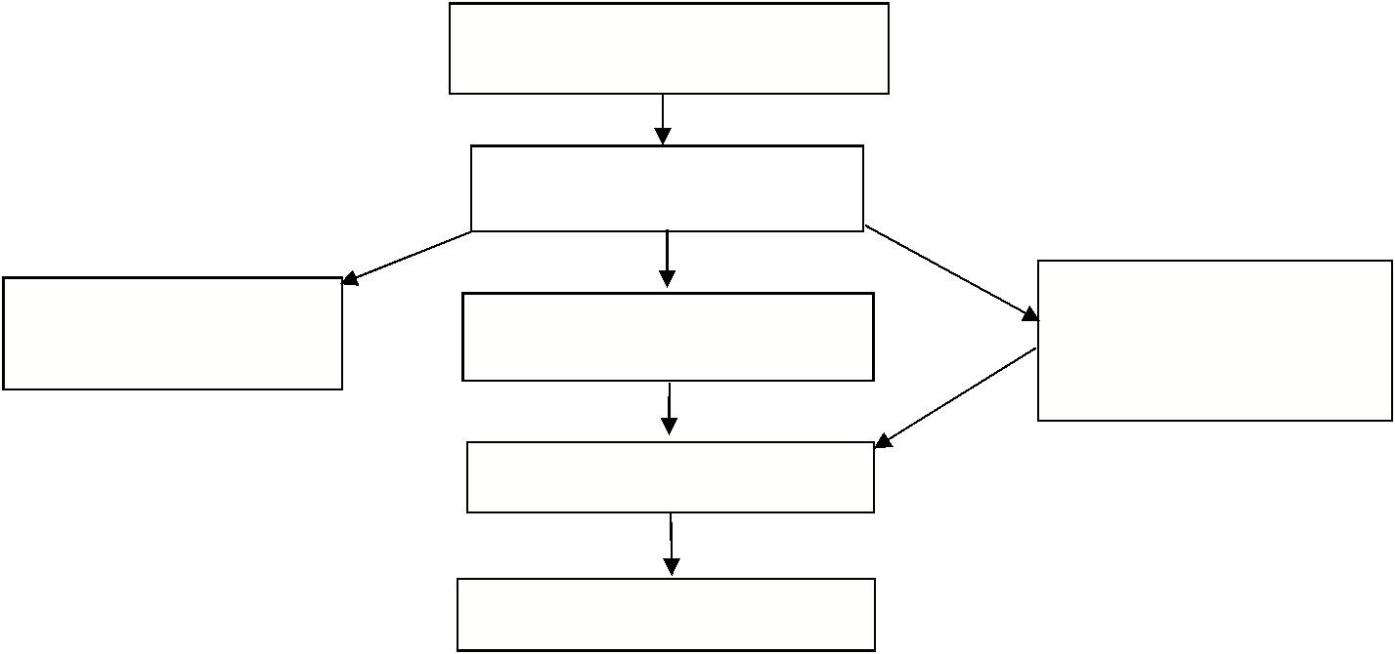 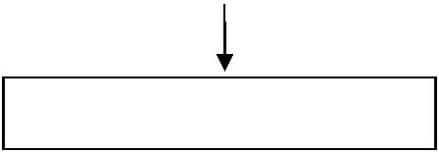 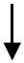 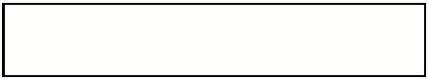 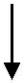 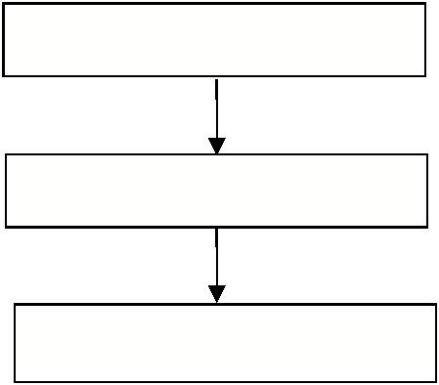 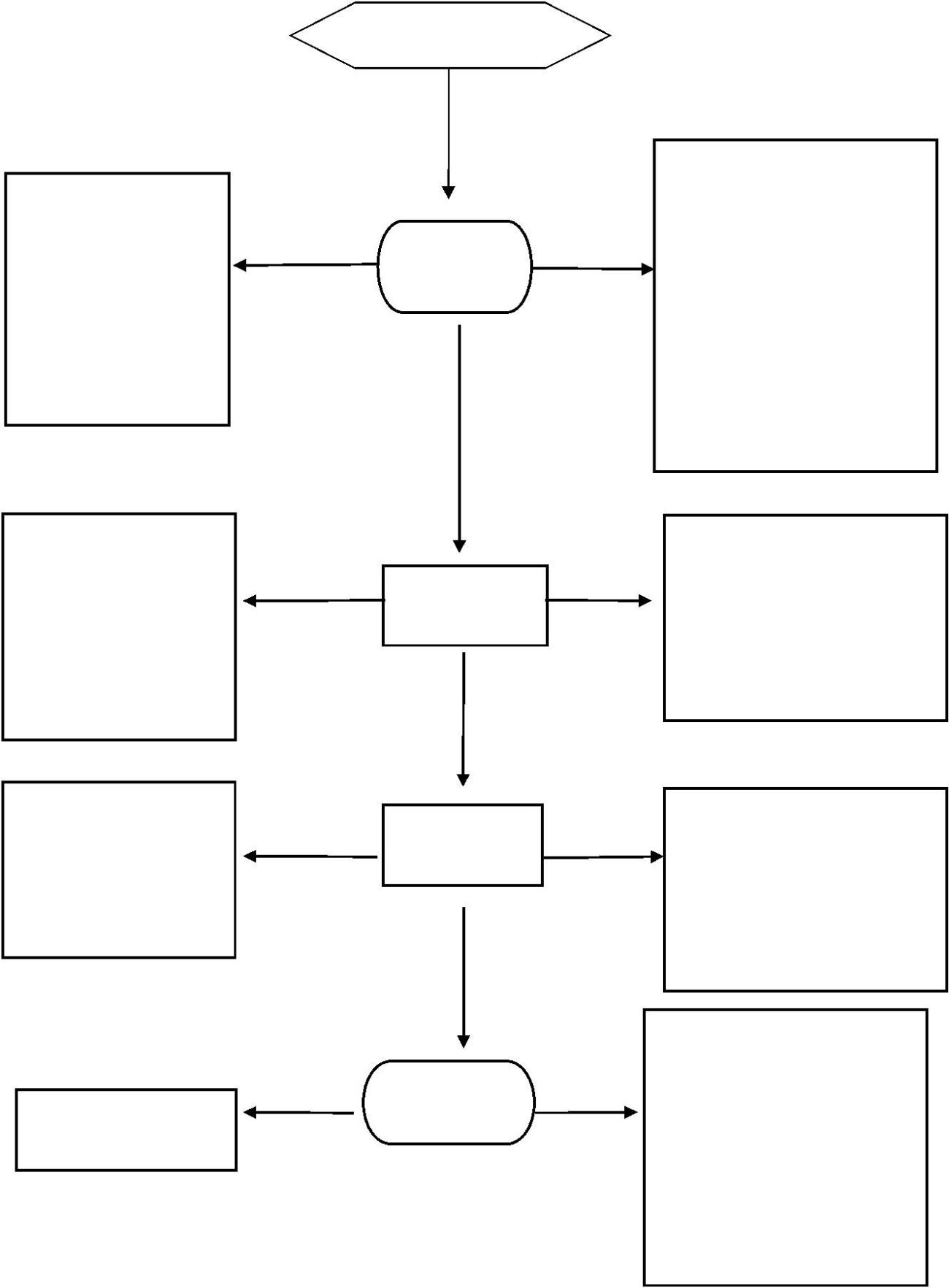 其他权力类职权运行流程图其他权力类职权廉政风险防控图没有亲属和其他监护人抚养的孤儿的集中养育（家庭寄养）没有亲属和其他监护人抚养的孤儿的集中养育（家庭寄养）1.对不符合条件的予以受理，1.制定受理、审核、审批操作规程；对符合条件的不予受理或无正当理由拖延受理；2.收受财物或娱乐消费等；2.首问负责制度；风险点制度措施345.痕迹管理制度；.服务承诺制度；.一次性告知制度；受理家庭寄养情形：、无法查明其父母或者其他监护人的；、由孤儿父母生前所在单位或者孤儿住所地的村（居）民委员会或者民政部门担任监护人的。申请受理13.未一次性告知和说明所需6.政务公示制度；7.失职追究制度。材料。2责任人：科室负责人风险等级：高1.对申请材料的审核把关不严；不 予 登记 并 说明理由1.制定受理、审核、审批操作规程；.服务承诺制度；3.痕迹管理制度；2.资料审核事实不清、疏忽或2风险点承办制度措施否故意隐瞒；审核45.限时办结制度；.失职追究制度。345.未按规定程序进行操作；.刁难申请人，徇私谋利；.审查超时。责任人：科室负责人是风险等级：高决定1.违规审批，对不符合法定条件的申请人准予行政审批的，对符合法定条件的申请人不予行政审批；1.制定受理、审核、审批操作规程；办结2.服务承诺制度；3.痕迹管理制度；45风险点制度措施审批.限时办结制度；.失职追究制度。23.刁难申请人，徇私谋利；.审批超时。责任人：科室负责人风险等级：高1234.制定受理、审核、审批操作规程；.服务承诺制度；.痕迹管理制度；.限时办结制度；风险点制度措施未按规定时间、规定内容办结5.失职追究制度；678.否定报备制度；.档案材料管理制度；.限时纠正制度。承办机构：养老服务和儿童福利科服务电话：2566249监督电话：2566239填写。责任人：科室负责人责任人：科室负责人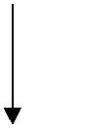 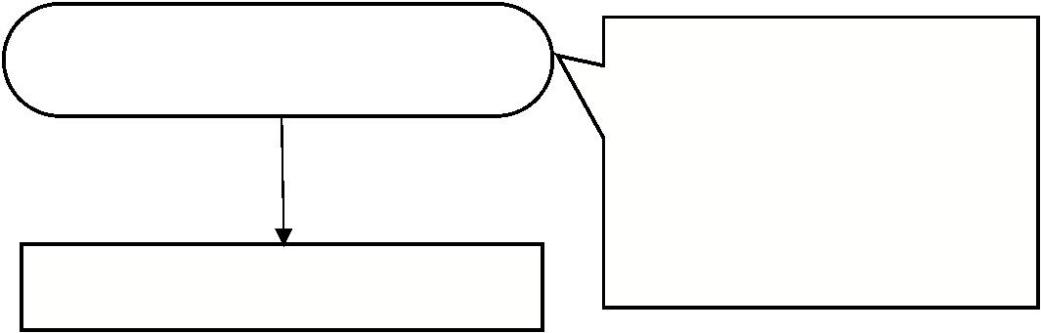 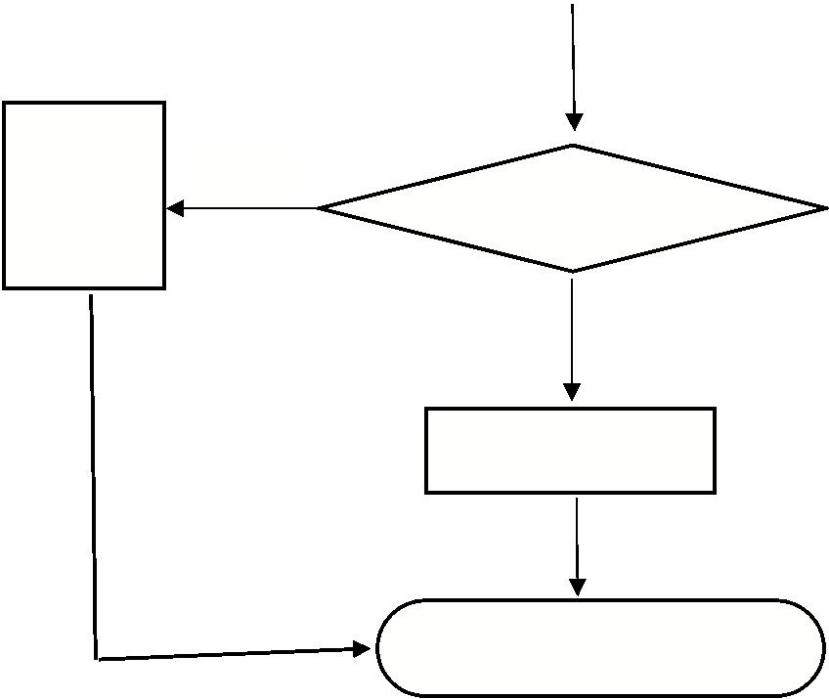 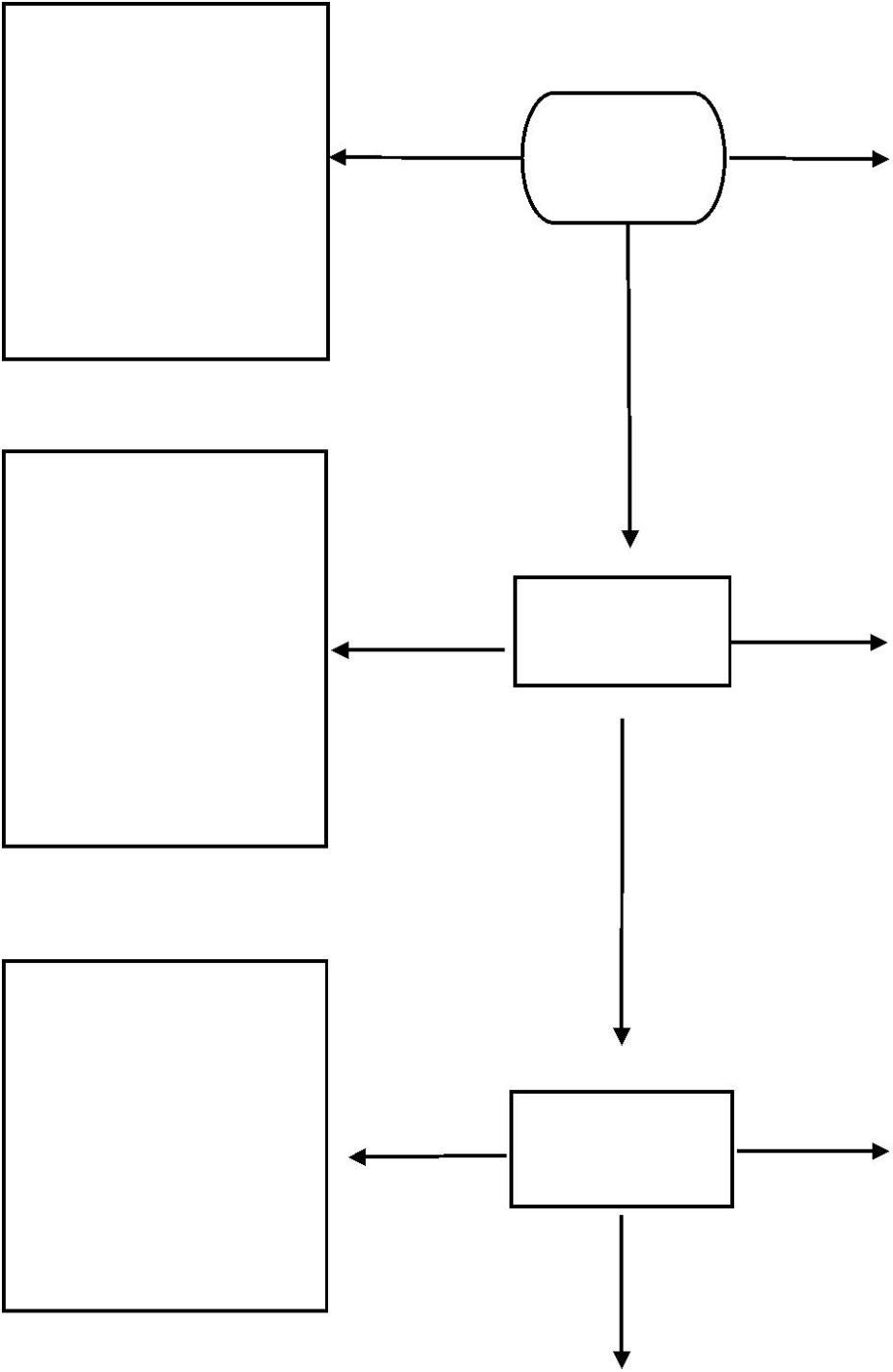 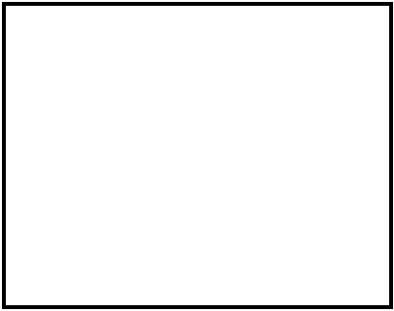 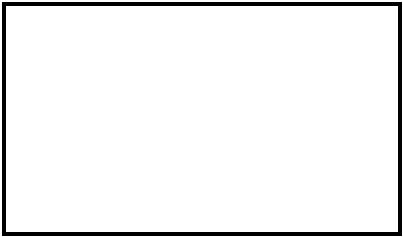 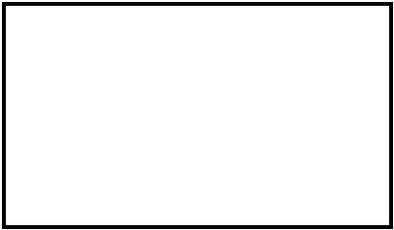 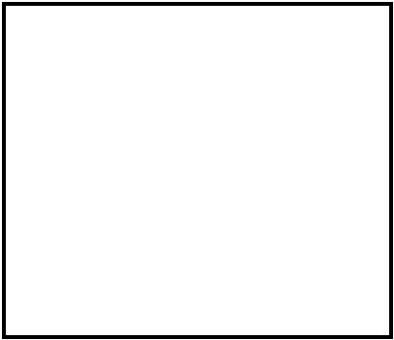 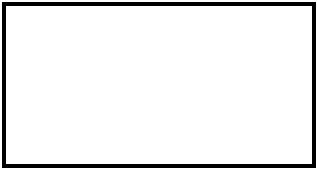 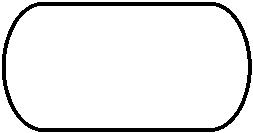 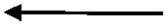 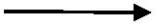 其他权力类职权运行流程图社会福利机构年检其他权力类职权廉政风险防控图社会福利机构年检12.制定受理、审核、审批操作规程；.首问负责制度；1.对不符合条件的予以受理，对符3.痕迹管理制度；.服务承诺制度；5.一次性告知制度；申请受理4合条件的不予受理或无正当理由拖延受理；风险点风险点风险点受理制度措施制度措施制度措施67.政务公示制度；.失职追究制度。2.收受财物或娱乐消费等；责任人：科室负责人风险等级：高1.制定受理、审核、审批操作规程；刁难被检查单位，徇私谋利。风险等级：高承办2.服务承诺制度；345.痕迹管理制度；.限时办结制度；.失职追究制度。审核责任人：科室负责人否是12.对材料的审核把关不严；1234.制定受理、审核、审批操作规程；.服务承诺制度；.痕迹管理制度；.现场考查及资料审核事实不清、决定疏忽或故意隐瞒；审批不予年检并说明理由.限时办结制度；345.未按规定程序进行操作；.刁难申请人，徇私谋利；.审查超时。5.失职追究制度。责任人：科室负责人风险等级：高办结1.制定受理、审核、审批操作规程；.服务承诺制度；2未及时公布或上报监督检查情况。风险等级：中3.痕迹管理制度；风险点办结制度措施4567.限时办结制度；.失职追究制度；.否定报备制度；.档案材料管理制度；承办机构：养老服务和儿童福利科服务电话：2566249监督电话：25662398.限时纠正制度。责任人：科室负责人-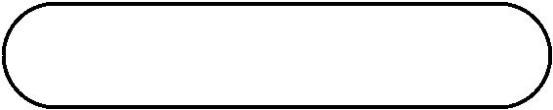 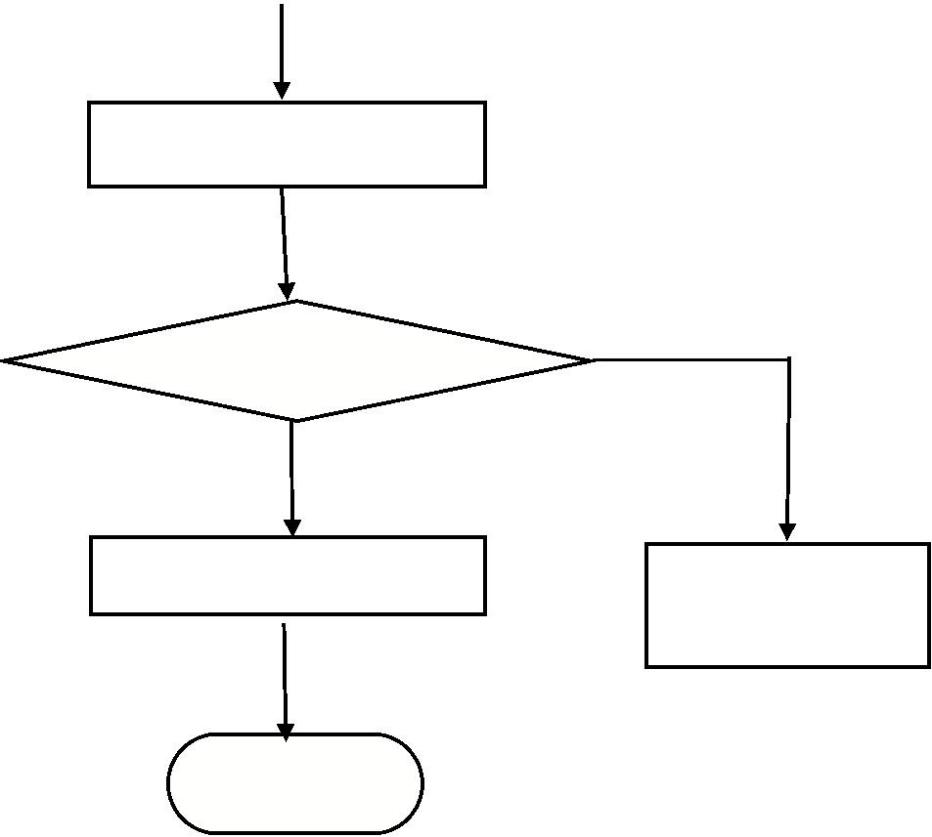 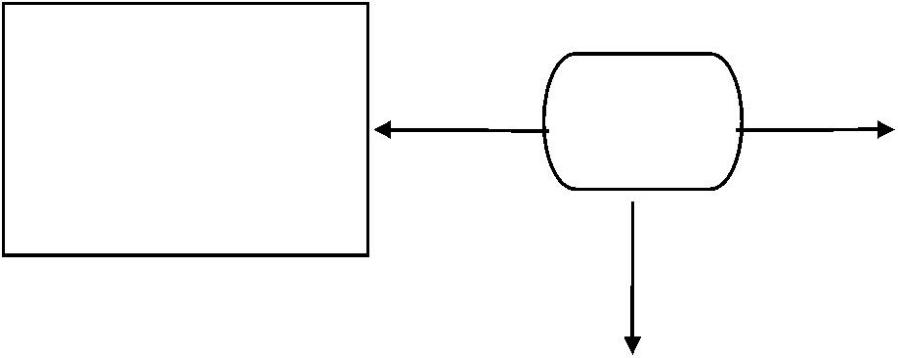 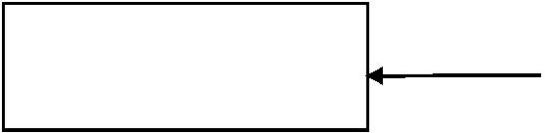 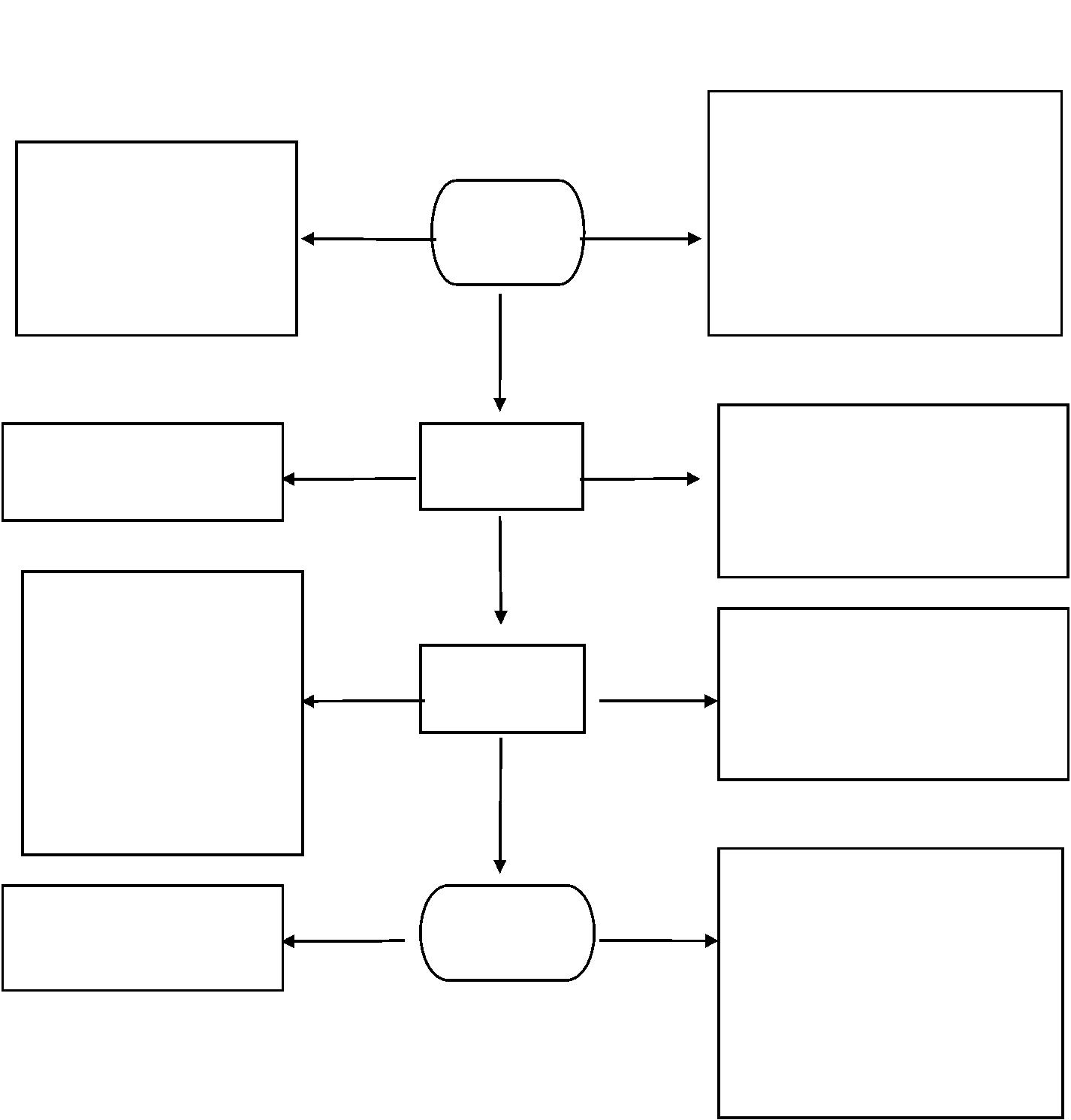 其他权力类职权运行流程图其他权力类职权廉政风险防控图市以下行政区划设立、变更和调整事项初审（报市）市以下行政区划设立、变更和调整事项初审（报市）申报材料：受理行政区划设立、变更、1.涉及县市区关于对行1..制定受理、审查操作规程；调整事项办理公文政区划的意见；风险点防控措施对政府批转的行政区划设立、变更、调整事项办理公文不及时办理、回复。风险等级：低受理2.县级行政区划示意图；.拟调整乡级行政区划2.痕迹管理制度；34.政务公示制度；.失职追究制度。3示意图；责任人：受理人4、行政区划整建制设对书面申请材料进行审核立、变更、调整时，附图必须依照勘定的行政区域界线标绘；行政区划的调整涉及行政区域界线变更时，在上报的请示中，应明确叙述拟变更的行政区域界线走向；需提供 1：5 万行政1.制定受理、审查操作规程；一次性书面告知补正材料1.未一次性告知和说明所需材料；.未按法定程序实施办理；风险点防控措施审查2.服务承诺制度；345.痕迹管理制度；.一次性告知制度；.失职追究制度。2否资料是否齐全责任人：承办人区 域 界 线 标 绘 地 形 图。1234.服务承诺制度；.痕迹管理制度；.限时办结制度；.失职追究制度。1.不能及时提出初审意见是风险点防控措施报市政府审批；作出决定2.收受财物或者娱乐消责任人：分管领导经审查，对符合办理条件的，提出审查意见，报市人民政府审核费。行政区划调整事项审批通过后，按照审批权限由各级民政部门在门户网上及时向社会公布。1.制定受理、审查操作规程；行政区划设立、变更、调整事项审批通过后，不能及时在民政部门门户网上向社会公布。送达风险点防控措施2.服务承诺制度；3.痕迹管理制度；送达45.失职追究制度；.档案材料管理制度。风险等级：低责任人：承办人办结承办机构：区划地名科服务电话：2566248监督电话：2566239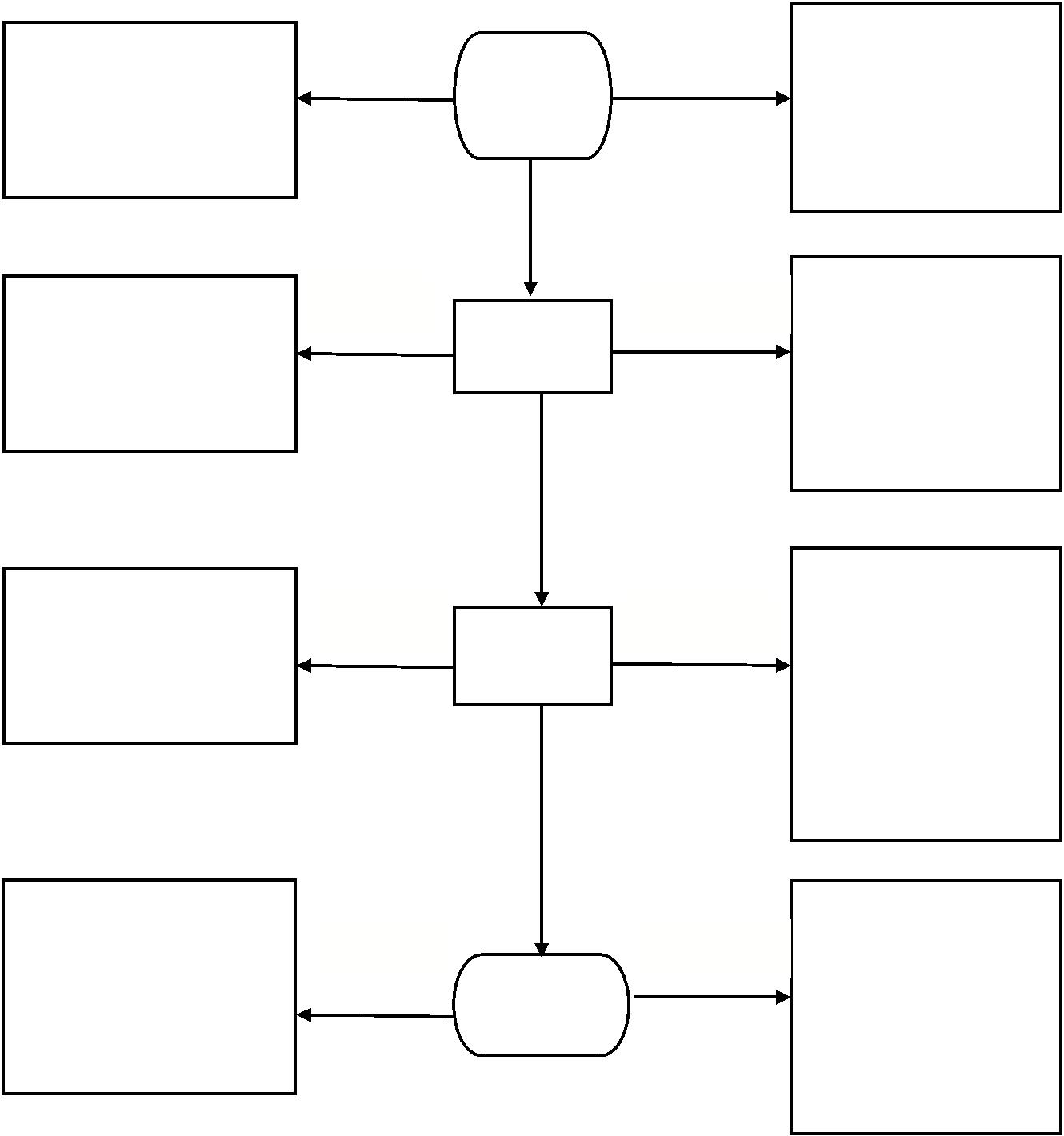 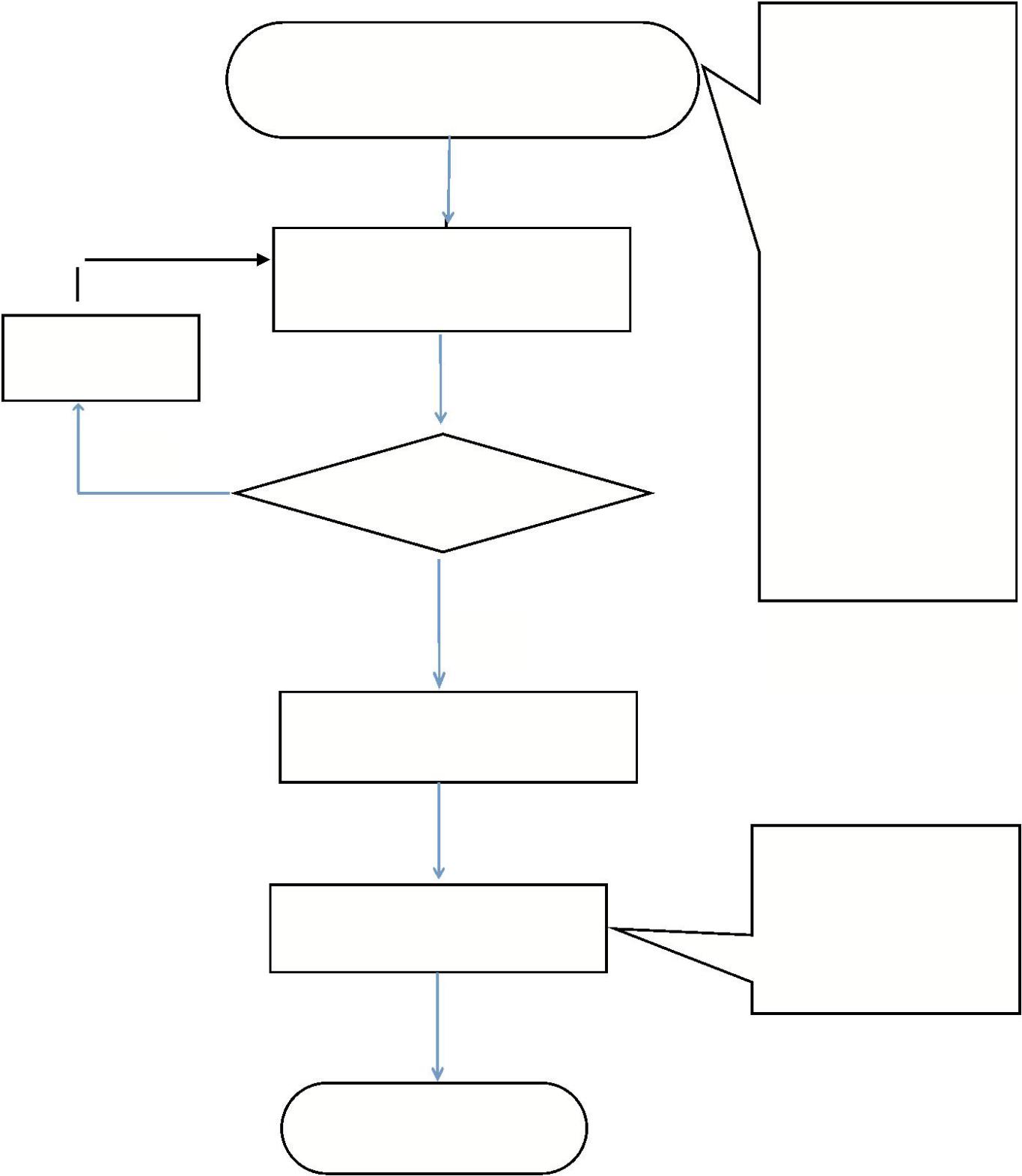 其他权力类职权运行流程图其他权力类职权廉政风险防控图地名命名与更名审批和初审（报市）地名命名与更名审批和初审（报市）申报材料；受理地名命名、更名事项办 理公文1.关于地名命名更名的请示；.征求群众和有关方面意见的报告；.规划设计图等相关资料。1.制定受理、审查操作规程；2对市政府批转的地名命名与更名事项办理公文不及时办理、回复。风险点防控措施受理2.痕迹管理制度；34.政务公示制度；.失职追究制度。3风险等级：低责任人：受理人审查一次性书面告知补正材料1程；.制定受理、审查操作规1.未一次性告知和说明所需材料；.未按法定程序实施办理；风险点防控措施审查2.服务承诺制度；23.痕迹管理制度；否45.一次性告知制度；.失职追究制度。资料是否齐全责任人：承办人1.不能及时提出初审意见风险点防控措施1234.服务承诺制度；.痕迹管理制度；.限时办结制度；.失职追究制度。报市政府审批；2.收受财物或者娱乐消费。作出决定是责任人：分管领导风险等级：低经审查，对符合办理条件的，提出审查意见，报市人民政府审核地名命名、更名事项审批通过后，按照审批权限由各级民政部门在门户网上及时向社会公布。1.地名命名、更名事项审批通过后，不能及时在民政部门门户网上向社会公布。送达风险点防控措施1.制定受理、审查操作规程；送达2.服务承诺制度；3.痕迹管理制度；45.失职追究制度；.档案材料管理制度。责任人：承办人办结承办机构：区划地名科服务电话：2566248监督电话：2566239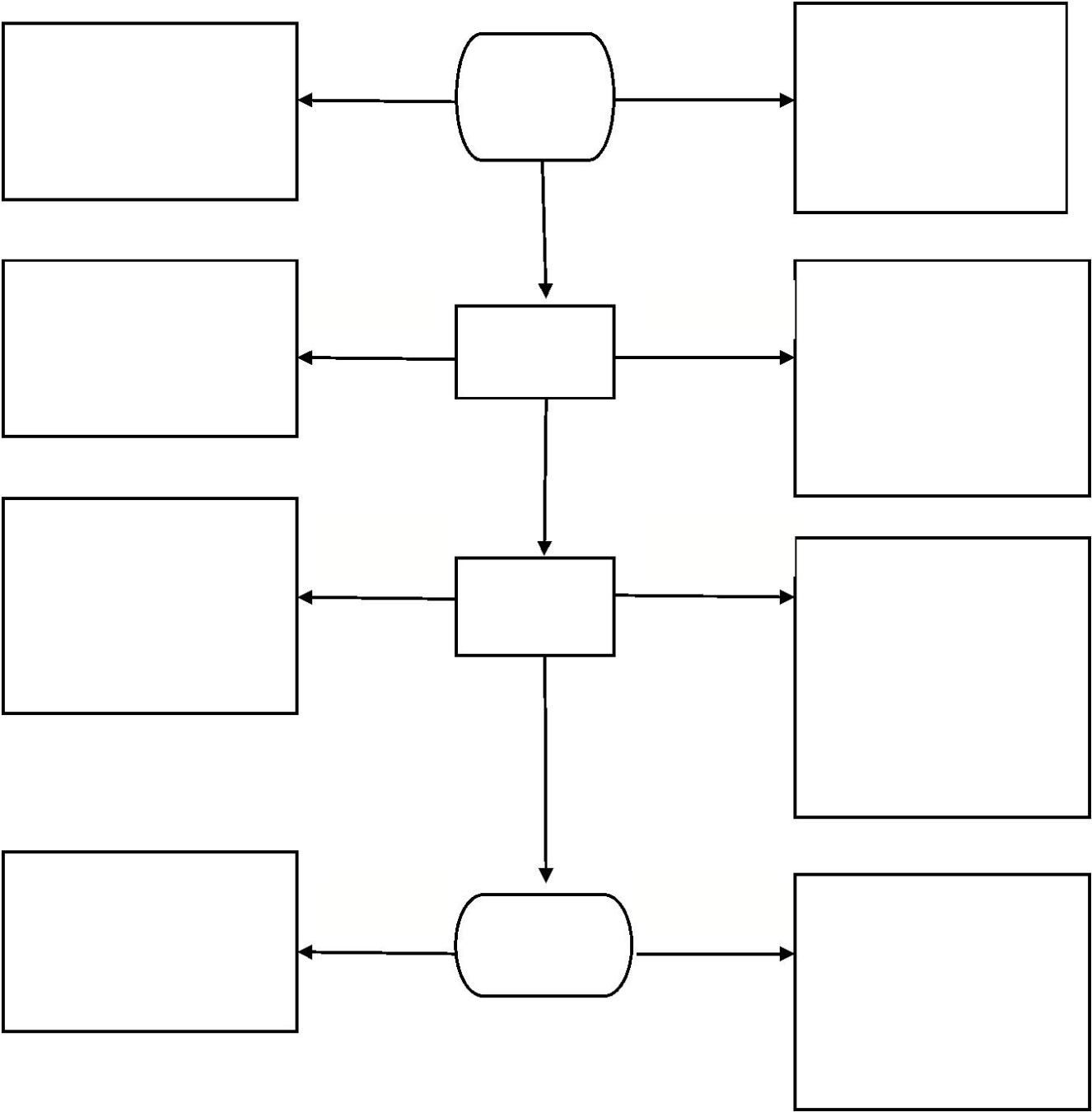 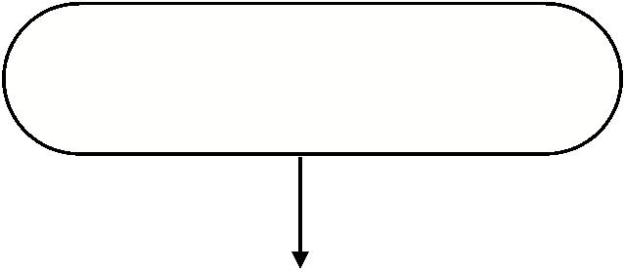 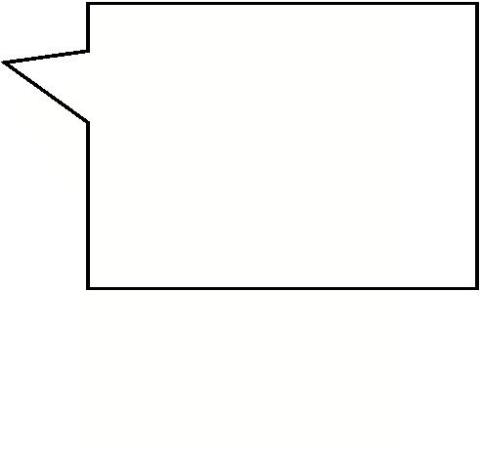 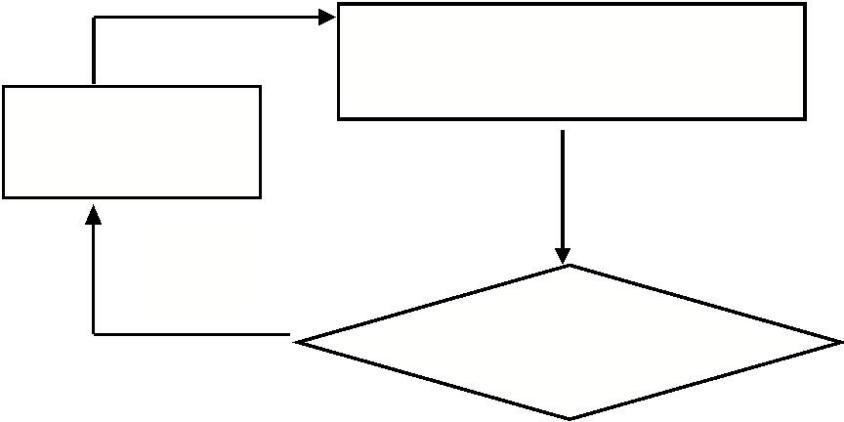 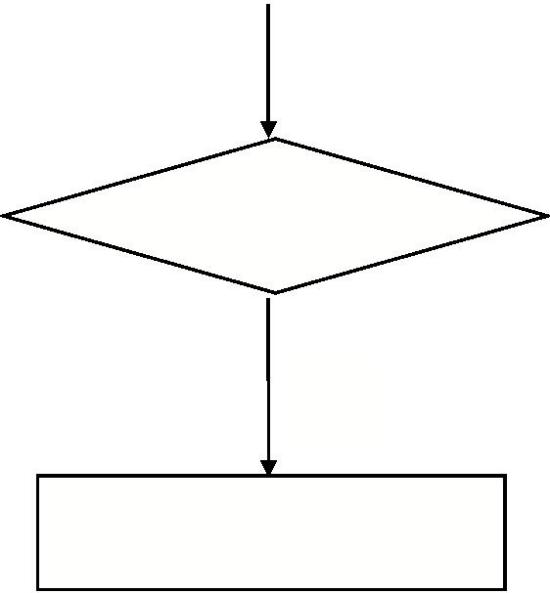 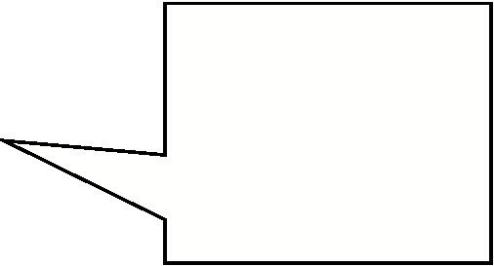 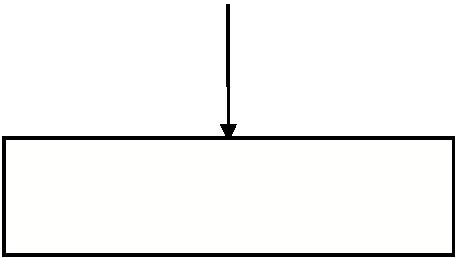 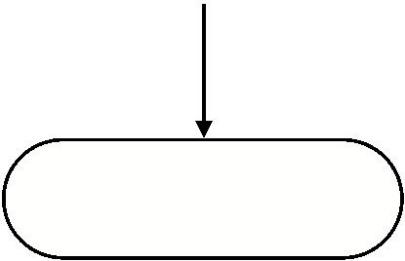 其他权力类职权运行流程图其他权力类职权廉政风险防控图对县级行政区域边界争议提出解决方案（报市）对县级行政区域边界争议提出解决方案（报市）申报材料：受理市政府批转的关于县级行政区域边12.解决边界争议的请示；.发生边界争议前，经双1.制定受理、审查操作界争议事项办理公文对市政府批转的县级行政区域争议事项办理公文不及时办理、回复。风险点防控措施规程；2.痕迹管理制度；3.政务公示制度；方人民政府核定一致的边界线文件或者盖章的边界线地图。受理4.失职追究制度。责任人：受理人风险等级：低对书面申请材料进行审核风险点1.制定受理、审查操作规程；1.未一次性告知和说明所需材料；.未按法定程序实施办理；防控措施审查2.服务承诺制度；23.痕迹管理制度；4.一次性告知制度；.失职追究制度。责任人：承办人否5资料是否齐全1.未按法定程序对当事人双方纠纷进行调解；.作出决定时，徇私枉法，偏袒一方当事人；.调解过程中收受财物1234.服务承诺制度；.痕迹管理制度；.限时办结制度；.失职追究制度。一次性书面告知争议双方需补正的材料是防控措施2风险点作出决定3责任人：分管领导或娱乐消费。风险等级：低在查阅资料、现场勘查的基础上，会同有关部门进行调解调解成功，达成调解协议调解不成功，提出解决方案1.制定受理、审查操作规程；风险点防控措施234.服务承诺制度；.痕迹管理制度；.失职追究制度；未及时送达达成协议或解决方案。送达将调解达成的协议，报市人民政府批准后，送交争议双方将解决方案并附边界线地形图，报市人民政府决定风险等级：低5.档案材料管理制度。责任人：承办人承办机构：区划地名科服务电话：2566348监督电话：2566239办结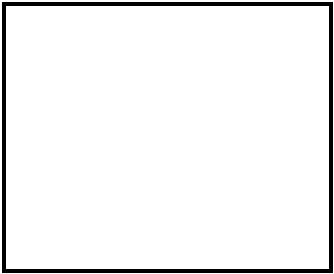 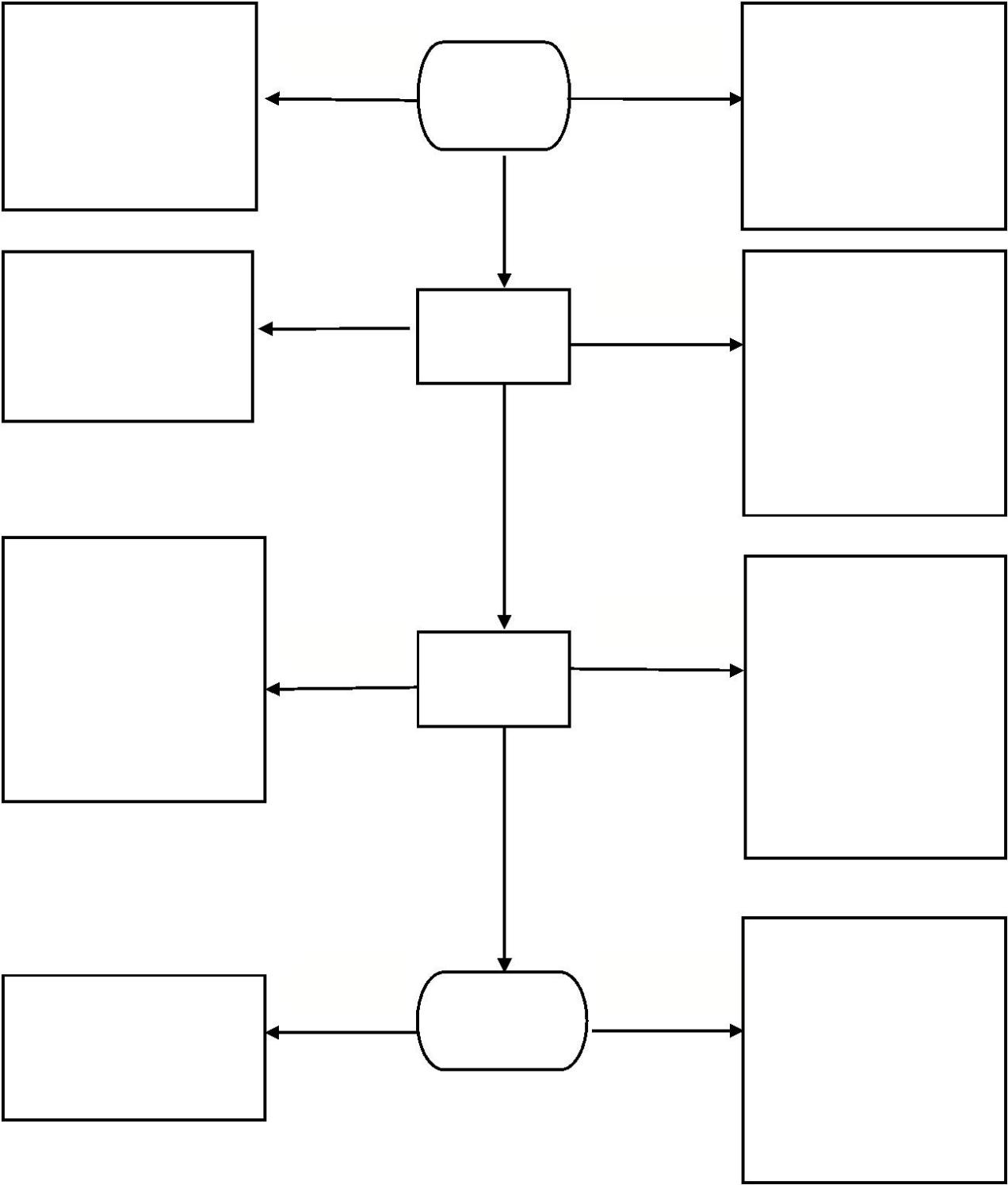 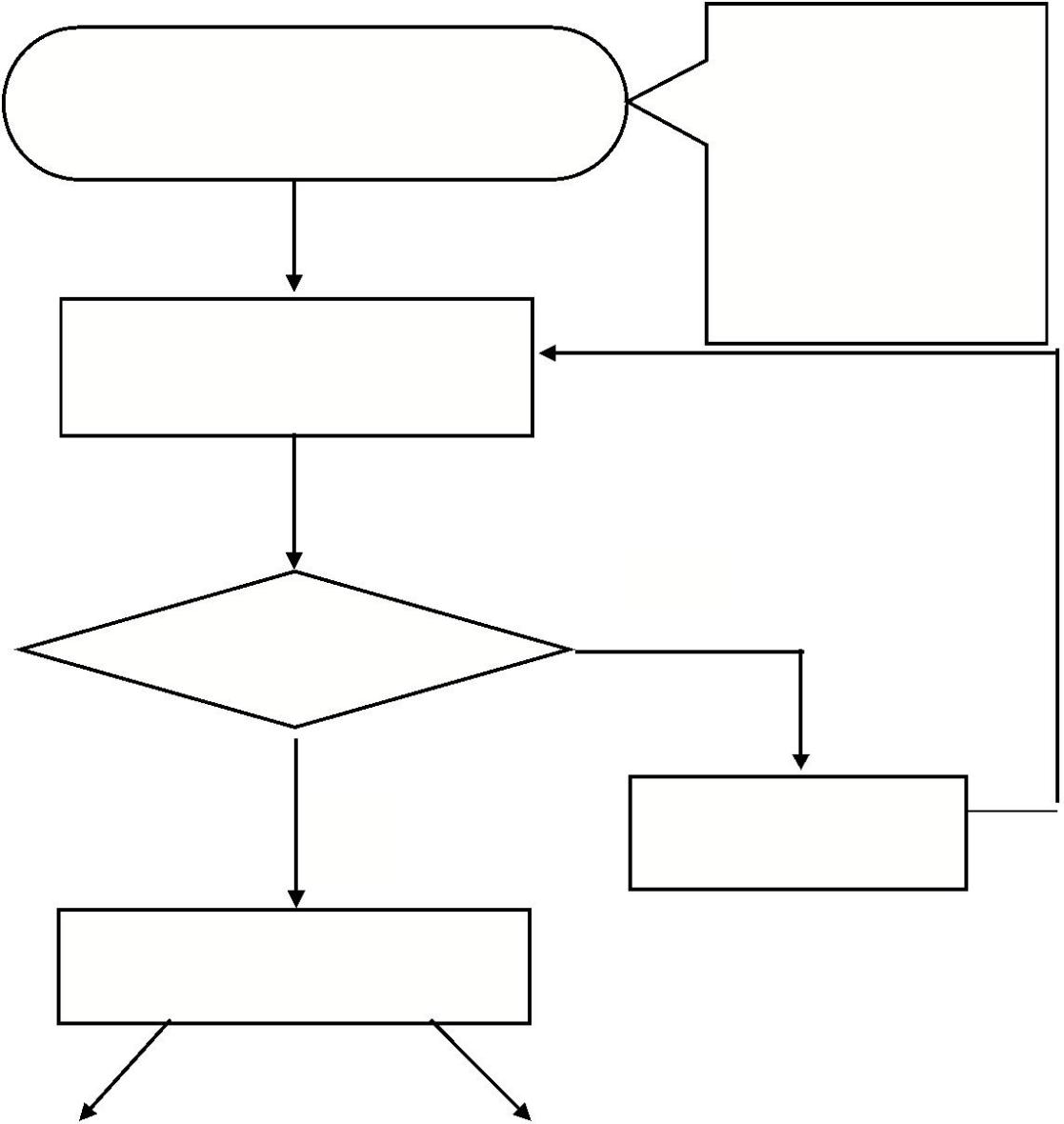 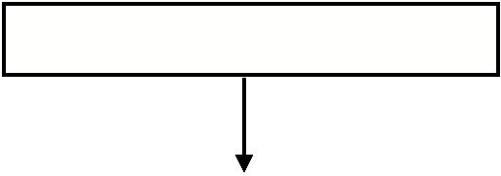 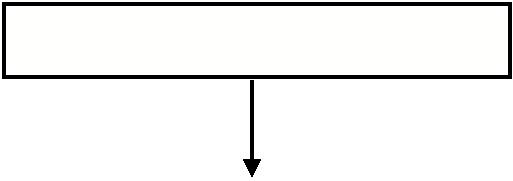 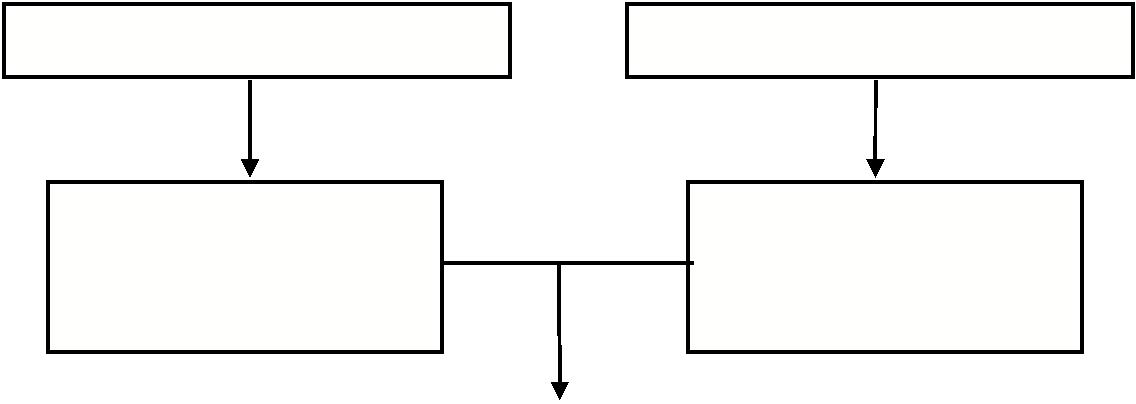 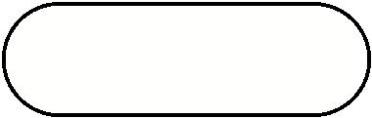 